Общество с ограниченной ответственностью частная охранная организация «Рустелематика», именуемое в дальнейшем Исполнитель, в лице генерального директора Харченко Владислава Сергеевича, действующего на основании Устава, с одной стороны и _____________________________, именуемое в дальнейшем Клиент, в лице Генерального директора __________________________________________, действующего на основании Устава, с другой стороны, вместе именуемые Стороны, заключили настоящий Договор (далее по тексту – Договор) о нижеследующем:ТЕРМИНЫ И ОПРЕДЕЛЕНИЯ Объект - помещение Клиента, используемое им на законных основаниях.Система - система безопасности, установленная на Объекте и подключенная к Центру Реагирования.Центр реагирования - подразделение Исполнителя, обеспечивающее круглосуточный прием и обработку сообщений, поступающих от Систем.Заявка – приложение к Договору с детальной информацией об Объекте и составе Услуг: адрес Объекта, состав Системы, доверенные лица и т.д. Заявка является основанием для первичного (до последующего изменения Клиентом информации) оповещения Доверенных лиц.Сообщение – информационный сигнал, поступающий в Центр реагирования от Системы.Группа реагирования - наряд полиции и/или наряд вневедомственной охраны и/или экипаж частной охранной организации (ЧОО).Ложный выезд - выезд Группы реагирования на Объект, произошедший в результате несоблюдения Клиентом своих обязанностей по Договору и/или случайного нажатия кнопки тревожной сигнализации, а также в результате неисправности Комплекса или его некорректной работы, возникшей по вине Клиента Доверенное лицо – физическое лицо и/или лица со стороны Клиента, оповещаемые Центром Реагирования о Сообщениях и состоянии Системы. Перечень Доверенных лиц указывается в Заявке. Сервисное обслуживание – комплекс мер, направленных на восстановление работоспособности Системы.Определение основных понятий данных в Договоре распространяется также на все его приложения/дополнения.ПРЕДМЕТ ДОГОВОРАИсполнитель оказывает Клиенту услуги по охране Объекта и (или) имущества на Объектах (далее по тексту Услуги) с принятием соответствующих мер реагирования на сигнальную информацию от технических средств охраны в порядке, объеме, и на условиях, определенных Договором и Приложениями к нему, а Клиент обязуется оплачивать услуги в размере и сроки, определенные Договором и Приложениями к нему. Исполнитель гарантирует, что обладает всеми необходимыми разрешениями (лицензиями) для оказания Услуг. Исполнитель может оказать по просьбе Клиента, не предусмотренные при подписании Договора услуги, при условии согласования сторонами в отношении них цен, сроков оказания и т.п., что оформляется дополнительным соглашением.ПРАВА И ОБЯЗАННОСТИ СТОРОНИсполнитель обязуется:Осуществлять круглосуточный прием и обработку всех Сообщений.При получении от Системы сигнала тревоги направить к Объекту Группу реагирования для принятия мер по пресечению противоправных посягательств на охраняемое имущество, в целях защиты прав и законных интересов Клиента.Обеспечивать минимально возможное время прибытия на Объект Группы реагирования, но не более расчетного времени, указанного в Заявке. Оповещать Доверенное лицо о поступивших Сообщениях.Осуществлять Сервисное обслуживание Системы в объеме и перечне работ, определенных в Приложении № 1 к Договору, если соответствующая Услуга выбрана Клиентом. Обеспечить ведение абонентского обслуживания Клиента, включающее в себя консультации и справочно-разъяснительные мероприятия по выполнению своих обязательств в рамках Договора.Ежемесячно, не позднее 7 (семи) календарных дней по окончанию отчетного периода, выставлять Клиенту на подписание акты сдачи-приемки за оказанные Услуги по отчетному периоду. Соблюдать конфиденциальность сведений, не разглашать коммерческую и технологическую информацию, которая стала известна ему при исполнении обязательств в рамках Договора, не осуществлять действий, способных нанести ущерб или причинить вред деловой репутации Клиента.Клиент обязуется:Соблюдать УСЛОВИЯ ПРЕДОСТАВЛЕНИЯ УСЛУГ (Приложение №1 к Договору).В сроки, размере и порядке, предусмотренном Договором и Приложениями к нему полностью оплачивать Услуги, оказываемые Исполнителем, и осуществлять иные платежи в соответствии с условиями Договора.До заключения Договора предоставить Исполнителю:достоверную информацию о существующем порядке доступа на Объект, о кодах к замкам и домофону для входа на Объект, а впоследствии также немедленно сообщать обо всех их изменениях. копии заверенных Клиентом документов, подтверждающих его право владения и пользования Объектом. При представлении документа, имеющего ограниченный срок действия, на Клиента в течение всего срока действия Договора возлагается обязанность своевременной пролонгации документа и представления Исполнителю его актуальной заверенной копии.Незамедлительно уведомить Исполнителя:об изменениях относительно состава и контактной информации Доверенных лиц, телефонов Объекта, а также об изменении либо прекращении своих прав на Объект.о наличии спора о праве собственности и ином вещном праве на Объект в течение 3 (трех) рабочих дней с момента возникновения такого спора.в случае изменения адреса для корреспонденции.Содержать в исправном состоянии, обеспечивающем необходимую техническую укрепленность Объекта, стены, крыши, потолки, полы, окна, ограждения, решетки, замки, входные двери.Не разглашать и предпринимать меры к неразглашению лицами, имеющими доступ к информации в рамках оказания услуг по договору, сведения о принципах построения и составе Системы, пароли и коды пользователей любым третьим лицам за исключением случаев, предусмотренных законодательством РФ.В случае получения информации об обнаружении признаков проникновения на Объект, прибыть и/или обеспечить прибытие на объект Доверенного лица, имеющего дубликаты ключей от дверей объекта, в течение 1 часа. Исполнитель имеет право:По поручению Клиента и без дополнительного взимания с Клиента платы передавать в реагирующие структуры сообщения о срабатывании Системы. Привлекать для оказания Услуг сторонние организации, оставаясь ответственными за их действия перед Клиентом.Оказывать другие услуги в рамках данного договора, в порядке, объеме, и на условиях, определенных Приложениями и Дополнительными соглашениями к нему.Клиент имеет право:Уведомить Исполнителя по телефону об отмене выезда Группы реагирования. В случае получения такого уведомления, обязательства Исполнителя, указанные в п.3.1.2 и п.3.1.3 считаются выполненными.В случае неудовлетворения качеством оказанных Услуг по Договору предъявить обоснованную претензию в адрес Исполнителя в письменном виде в течение 7 (семи) календарных дней с момента оказания Услуг. Если претензия не будет предъявлена Исполнителю в течение вышеуказанного срока, Услуги считаются оказанными в полном объеме и надлежащем качестве.Изменять перечень и порядок предоставляемых Услуг. Изменения принимаются Исполнителем на основании обращения Клиента, поступившего путем E-MAIL письма, почтового или факсового сообщения не позднее 3 (трех) календарных дней до начала их изменения. СТОИМОСТЬ УСЛУГ И ПОРЯДОК ВЗАИМОРАСЧЕТОВАбонентская плата в отношении Объекта определяется Сторонами в Приложении №2 к Договору. Сумма абонентской платы, а также иные расчеты, определяемые как Договором, так и приложениями к нему и/или дополнительными соглашениями, НДС не облагаются в связи с тем, что Исполнитель применяет упрощенную систему налогообложения и не является плательщиком НДС. Счета-фактуры Исполнителем не выставляются.Абонентская плата за оказанные услуги по Договору вносится Клиентом ежемесячно и самостоятельно, без выставления Исполнителем счетов, не позднее, чем за 15 (пятнадцать) календарных дней до начала оплачиваемого периода. Размер абонентской платы за первый отчетный период Действия договора рассчитывается пропорционально количеству календарных дней соответствующего месяца, по которым Услуги были фактически оказаны.Оплата первого месяца производится вместе с авансовым платежом за второй месяц не позднее 5 (пяти) дней с момента вступления в силу Договорных обязательств в отношении оплачиваемого Объекта.Датой оплаты считается дата поступления денежных средств на расчётный счёт Исполнителя или дата внесения денежных средств в кассу Исполнителя, при этом имеющиеся задолженности погашаются в первую очередь.Ожидание Доверенных лиц Группой реагирования до 1 (один) часа с момента прибытия Группы реагирования на Объект включено в абонентскую плату. За последующие часы ожидания на объекте взимается плата, указанная в Приложение №2 Договора.За действия Клиента, повлекшие за собой Ложный выезд, взимается оплата в размере 1 000,00 (одна тысяча) рублей. Обязательными требованиями надлежащей оплаты Клиентом Услуг Стороны признали указание в платежном документе №(номера) Договора и оплачиваемого периода. Обязанность правильного оформления документа на оплату лежит на Клиенте. Поступивший платеж, который Исполнитель не смог идентифицировать по плательщику, периоду и/или основаниям оплаты, к оплате не принимается и задолженность не погашает.ОТВЕТСТВЕННОСТЬ СТОРОНЗа неисполнение или ненадлежащее исполнение своих обязательств по Договору Исполнителем, повлекшее причинение реального ущерба имуществу Клиента, Исполнитель несет ответственность в размере действительного реального ущерба, но не более 200 000 (двести тысяч) рублей, 00 коп. При наличии достаточных оснований, указанных в п.5.3 Договора, возмещение ущерба производится Исполнителем в размере не свыше суммы, указанной в п.5.1 Договора, в срок, не превышающей 35 (тридцать пять) календарных дней с даты письменного обращения Клиента к Исполнителю и предоставления полного комплекта документов в соответствии с п.5.3 Договора.Для возмещения реального ущерба Клиент не позднее 5 (пяти) рабочих дней с момента возбуждения (отказа в возбуждении) уголовного дела по факту хищения, уничтожения или повреждения имущества направляет в адрес Исполнителя заявление о возмещении реального ущерба, а также копию заявления о преступлении и копию постановления о возбуждении уголовного дела или отказе в возбуждении уголовного дела, с документальным подтверждением размера и перечня похищенного, уничтоженного или поврежденного  имущества.В случае несвоевременной оплаты Клиентом Услуг по Договору, в том числе иных платежей, установленных Договором, Исполнитель вправе потребовать от Клиента выплаты неустойки в размере 0,2% от суммы просроченного платежа за каждый день просрочки. При отсутствии письменного требования о начислении и выплате неустойки неустойка не начисляется и не выплачивается.Уплата пеней и/или штрафов не освобождает Клиента от надлежащего исполнения взятых на себя обязательств по Договору.Исполнитель освобождается от ответственности по Договору в случае:при невыполнении Клиентом своих обязательств, указанных в п.3.2 Договора.возмещение ущерба Клиенту третьими лицами (причинителями вреда, страховщиками).проникновения лиц на Объект через места, не оборудованные элементами Системы.нанесения ущерба, когда Система не была поставлена Клиентом в режим охраны и/или в случаях отмены выезда, согласно п.3.4.1 Договора.приостановления оказания Услуг в порядке, определенным настоящим Договором.задержания Группой реагирования лиц, проникших на Объект.хищение или повреждение имущества на объект совершено до прибытия Службы реагирования, при условии выполнения Исполнителем п.3.1.3 Договора.причинение ущерба имуществу третьих лиц, не являющихся стороной по Договору, а также личному имуществу сотрудников Клиента.причинение ущерба имуществу Клиента (денежные средства, ценные бумаги, ювелирные изделия) при несоблюдении требований действующего законодательства РФ к порядку хранения такого имущества.причинение ущерба в результате внешнего воздействия (брошенными кем-то предметами, взрывными, зажигательными устройствами).причинение Клиенту ущерба в результате аварии водопровода, газопровода, отопительной, телефонной сетей, электросети или пожара.причинение ущерба конструкциям и деталям, расположенным по внешнему периметру Объекта (замки, двери, окна, остекленные конструкции).в составе Системы не предусмотрена охранная сигнализация, а Объект оборудован только пожарной и/или тревожной сигнализацией.Исполнитель не возмещает ущерб, причиненный Группой реагирования при пресечении противоправных действий третьих лиц в отношении Объекта.Стороны освобождаются от ответственности за неисполнение или ненадлежащее исполнение своих обязательств по Договору в случае действия обстоятельств непреодолимой силы, прямо или косвенно препятствующих исполнению Договора, то есть таких обстоятельств, которые независимы от воли Сторон, не могли быть ими предвидены в момент заключения Договора и предотвращены разумными средствами при их наступлении.РАЗРЕШЕНИЕ СПОРОВСпоры и разногласия, которые могут возникнуть при исполнении Договора, будут по возможности разрешаться путем переговоров между Сторонами на условиях взаимной заинтересованности и уважения. Все претензии направляются друг другу по адресам, указанным в п.9 Договора. Срок рассмотрения претензий составляет 15 (пятнадцать) календарных дней. В случае невозможности урегулирования спорных моментов путем переговоров Стороны обращаются в судебные органы, по месту нахождения Исполнителя, в соответствии с действующим законодательством РФ.СРОК ДЕЙСТВИЯ, УСЛОВИЯ ПРИОСТАНОВЛЕНИЯ И РАСТОРЖЕНИЯ ДОГОВОРАДоговор вступает в силу с момента его подписания Сторонами и действие его не ограничено.Дата начала оказания Услуг в отношении каждого Объекта указывается в Приложении №2.Клиент вправе приостановить действие Договора на срок не более 30 (тридцати) календарных дней в течение календарного года, письменно уведомив об этом Исполнителя не позднее, чем за 15 (пятнадцать) календарных дней до предполагаемой даты приостановления. По истечении срока приостановления – возобновление действия Договора производится Исполнителем автоматически.Расторжение Договора по инициативе одной из сторон возможно при условии предварительного письменного уведомления другой стороны не позднее чем за 30 (тридцать) календарных дней до даты предполагаемого расторжения. В случае нарушения Клиентом порядка одностороннего расторжения договора, предусмотренного пунктом 7.4 Договора, оплата услуг Исполнителя с момента уведомления о расторжении производится в размере месячной стоимости услуг по Договору. При расторжении Договора Сторонами производятся взаиморасчеты за невыполнение обязательств по Договору в течение 10 (десяти) дней с момента расторжения.В случае задержки оплаты Клиентом Услуг и/или внесения иных платежей по Договору более чем на 60 (шестьдесят) календарных дней с даты возникновения соответствующей обязанности, Исполнитель вправе в одностороннем порядке расторгнуть Договор, уведомив об этом Клиента, не менее чем за 5 (пять) рабочих дней до предполагаемой даты расторжения Договора.Уведомление Клиента о приостановлении действия Договора, о расторжении Договора осуществляется Исполнителем через личный кабинет Клиента (при наличии) и/или по указанному при заключении Договора телефону Клиента и/или E-MAIL и/или почтовым уведомлением на юридический адрес, указанный при заключении Договора. Порядок и способ оповещения Исполнитель определяет самостоятельно. Кроме того, Исполнитель вправе дополнительно уведомить Клиента, направив ему SMS-уведомление. В случае направления уведомления на юридический адрес по почте заказным письмом, уведомление считается полученным Клиентом на шестой день с даты отправки письма.ОСОБЫЕ УСЛОВИЯКлиент подтверждает, что им получено согласие на обработку Исполнителем персональных данных Доверенных лиц (действие (операцию) или совокупность действий (операций), совершаемых с использованием средств автоматизации или без использования таких средств с персональными данными, включая сбор, запись, систематизацию, накопление, хранение, уточнение (обновление, изменение), извлечение, использование, передачу (распространение, представление, доступ, в т.ч. третьим лицам при уступке прав требования кредитора), обезличивание, блокирование, удаление, уничтожение персональных данных  в строгом соответствии с положениями Федерального закона №152-ФЗ от 27.07.2006г. «О персональных данных». Согласие действует до момента его письменного отзыва Клиентом.Клиент согласен на получение от имени Исполнителя автоматизированных информационных сообщений, касательно выполнения последним Договора, в формате SMS, E-MAIL и/или сообщений в Личном кабинете.Если Клиент не сообщает об изменении адреса, все уведомления, направленные Исполнителем на указанный в Разделе 9 Договора адрес Клиента, считаются полученными Клиентом, а Клиент - уведомленным надлежащим образом.С момента заключения Договора утрачивают силу все ранее подписанные либо иным образом согласованные договоры и иные документы между Сторонами, касающиеся предмета Договора.Стороны допускают использование при подписании Договора, приложений к нему, дополнительных соглашений, и прочих документов, являющихся неотъемлемой частью Договора, факсимильного воспроизведение подписи с помощью средств механического или иного копирования, либо иного аналога собственноручной подписи, при условии скрепления подписи оригинальным оттиском печати подписавшей Стороны.Договор составлен и подписан в двух, имеющих равную юридическую силу, экземплярах, по одному для каждой из Сторон.МЕСТОНАХОЖДЕНИЕ, РЕКВИЗИТЫ И ПОДПИСИ СТОРОНПриложения: Приложение № 1 – УСЛОВИЯ ПРЕДОСТАВЛЕНИЯ УСЛУГ И СЕРВИСНОЕ ОБСЛУЖИВАНИЕПриложение № 2 – СПИСОК ОБЪЕКТОВ И СТОИМОСТЬ УСЛУГ Приложение № 3 – ЗАЯВКА НА ОКАЗАНИЕ УСЛУГ Приложение №1        к Договору № КБ000____от «___» _________  2017 г.1. УСЛОВИЯ ПРЕДОСТАВЛЕНИЯ УСЛУГКлиент информирует лиц, имеющих доступ на Объект, о наличии Системы и порядке пользования ею.Клиент обеспечивает доступ представителям Исполнителя, а также Группе реагирования к Объекту для его осмотра в целях выполнения обязательств по Договору, а также своевременно сообщает обо всех изменениях существующего порядка доступа на Объект.Перед включением Системы в режим охраны Клиент должен проверить, чтобы на Объекте не остались люди, животные, включенные электроприборы, источники огня, были закрыты двери, окна, форточки, люки и т.д. на запорные и замковые устройства.Реагирование на Сообщения о несанкционированном проникновении на Объект осуществляется с момента постановки Системы в режим охраны и до момента ее снятия с режима охраны. Реагирование на сообщения о нападении и (или) пожаре - круглосуточно. Управление Системой осуществляется Клиентом. Контроль канала связи осуществляется путем регистрации тестовых сигналов со стороны Центра реагирования, передаваемых Системой, с периодичностью 1 (один) раз в сутки.Зоной действия носимых кнопок тревожной сигнализации, являются помещения в границах Объекта.Оповещение Доверенных лиц о Сообщениях осуществляется Исполнителем по телефонам, указанным Клиентом при заключении Договора. При этом после поступления Сообщения оператором Центра реагирования делается не менее 2-х попыток дозвона по каждому из указанных телефонных номеров. Оповещение считается состоявшим, если оператор Центра Реагирования дозвонился хотя бы до одного из Доверенных лиц.При обнаружении нарушения целостности Объекта, факта кражи, уничтожения или повреждения имущества в результате проникновения на Объект посторонних лиц, Клиент сообщает об этом Исполнителю по телефонам Центра реагирования. До прибытия представителей Исполнителя, Клиент обеспечивает неприкосновенность места происшествия.Исправность Системы, каналов передачи (GSM, Internet) и сети электропитания, к которым подключена Система, обеспечивается Клиентом.При проведении на Объекте ремонта, переоборудования или появление новых мест хранения ценностей или изменение старых мест, а также в случаях проведения иных мероприятий, которые могут повлиять на техническое состояние системы, повлечь за собой изменения в составе Системы и потребовать проведение дополнительных мероприятий по технической укрепленности Объекта, Клиент уведомляет об этом Исполнителя не позднее чем за 14 (четырнадцать) календарных дней до начала работ.Исполнитель осуществляет запись телефонных переговоров с Клиентом и/или Доверенными лицами при исполнении своих обязательств по Договору, и такие аудиозаписи признаются Сторонами достаточными доказательствами факта и предмета любых переговоров и оповещений.Исполнитель осуществляет автоматическую архивацию всех полученных сообщений от Системы. В дальнейшем, при необходимости, отчеты по сообщениям формируются на основании архивных данных Центра реагирования и признаются Сторонами достаточными доказательствами факта работоспособности Системы.Клиент обязуется исключить нецелевое использование SIM-карты, установленной в Системе.Клиент согласен с тем фактом, что:любая информация об Объекте и/или Системе, а также полученным Сообщениям передается только Клиенту и/или Доверенным лицам, которые при звонке в Центр реагирования прошли процедуру идентификации.информация об Объекте и/или Системе, а также заявка на неисправность принимаются операторами Центра реагирования только от Клиента и/или Доверенным лицам, которые прошли процедуру идентификации.оповещение Доверенного лица на автоответчик не осуществляется.Идентификация Клиента и/или Доверенного лица – телефонная процедура, в ходе которой необходимо назвать пультовой номер (ID), ФИО, пароль. Полученные данные сверяются с информацией, зарегистрированной в Центре Реагирования. Прохождение процедуры идентификации - полное совпадение полученных от Клиента и/или Доверенного лица данных с информацией зарегистрированной в Центре Реагирования.Не прохождение процедуры идентификации – любые неточности и/или расхождения между полученными от Клиента и/или Доверенного лица данными с информацией зарегистрированной в Центре Реагирования.CЕРВИСНОЕ ОБСЛУЖИВАНИЕСервисное обслуживание Системы включает: Устранение неисправностей (текущий ремонт).Замену неработоспособных приборов, блоков, аккумуляторов, батарей, плат и других компонентов на исправные однотипные или функционально эквивалентные заменяемым.Принятие мер и (или) выдачу рекомендаций по устранению причин Ложных вызовов.Изменение программы функционирования по заявке (за исключением настроек пользователя).Оказание консультативных услуг по вопросам эксплуатации Системы.В Сервисное обслуживание Системы, указанное в п.2.1 настоящего Приложения, не входят работы, производимые вследствие: Капитального ремонта Системы по истечении 8 (восьми) лет с даты ее введения в эксплуатацию.Устранения дефектов и неисправностей Системы, появившихся:из-за внесения изменений в состав Системы или его ремонта, проведенных лицами, не являющимися представителями Исполнителя.аварий на Объекте или виновных действий Клиента или третьих лиц, вандализма, техногенных и иных воздействий, затоплений, пожаров, перенапряжений в сети электропитания, действий обстоятельств непреодолимой силы и т. п.нарушения технических условий эксплуатации Системы, установленных изготовителями оборудования.демонтажа Системы при переезде на новый Объект или ремонте Объекта.Дооборудования Системы и/или изменения ее конфигурации, влекущие за собой перемещение, монтаж, демонтаж самой Системы или ее компонентов.Восстановления работоспособности Системы после ремонта Объекта. В случае неисполнения или ненадлежащего исполнения Клиентом обязательств, принятых им во исполнение Договора.Абонентская плата по Договору, а также Сервисное обслуживание Системы не включает стоимость самой Системы и/или ее элементов, подлежащих замене.При обнаружении недостатков или неисправностей Системы, Клиент информирует Исполнителя любым удобным способом:+7 (495) 909-92-30 круглосуточно.личный кабинет, путем оставления Заявки.e-mail письма на tech@rustelematika.ru.  В тексте обязательно указывается следующая информация: ID; адрес Объекта; наименование Клиента; контакты для связи (ФИО и телефон); описание проблемы. В случае отсутствия хотя бы одного из полей, заявка на неисправность считается не полученной и в работу не принимается.Приложение №2к Договору № КБ000____от «____» ________________  2017 г.СПИСОК ОБЪЕКТОВ И СТОИМОСТЬ УСЛУГВ настоящем приложении определен список Объектов, по которым оказываются Услуги и рассчитывается стоимость Услуг по Договору.ЗАЯВКА НА ОКАЗАНИЕ УСЛУГ ДОВЕРЕННОСТЬ №  __________________________________________________, именуемое в дальнейшем КлиентИНН   _________________________КПП   _________________________ОГРН _________________________в лице Генерального директора ________________, действующего на основании Уставанастоящей доверенностью уполномочиваю:Общество с ограниченной ответственностью частная охранная организация «Рустелематика»ИНН  7733873351КПП  773301001ОГРН 1147746234921Лицензия ЧО № 025535 от 01.08.2014 г. выдана ГУ МВД по г. МосквеАдрес 125464, г. Москва, Волоколамское шоссе, дом 142, офис 312в лице Генерального директора Харченко В.С., действующего на основании Уставапредставлять интересы Клиента в частных охранных организациях и правоохранительных органах с правом заключать и/или расторгать и/или приостанавливать и/или возобновлять и/или изменять договора на оказание охранных услуг, вести расчёты по оказанным услугам, деловые переговоры и переписку, а также совершать другие юридические и иные действия, направленные на представительство Клиента перед частными охранными организациями и правоохранительными органами, связанными с исполнением обязательств по договору № КБ___________ от «___»_________2017 г.Настоящая доверенность выдана сроком на 1 (один) год с правом передоверия третьим лицам по своему выбору.Генеральный директор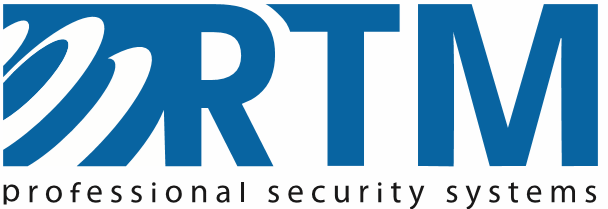 ДОГОВОР №КБ000____на оказание услуг комплексной безопасности г. Москва      «____» _______________ 2017 г.Исполнитель:Клиент:ООО ЧОО «Рустелематика» ИНН/КПП 7733873351/773301001Юридический адрес: 125464, г. Москва, Волоколамское шоссе, дом 142, офис 312Фактический адрес: 125464, г. Москва, Волоколамское шоссе, дом 142, офис 420Банковские реквизиты:р/сч 40702810800000102056ВТБ 24 (ПАО) г. Москвакор/сч 30101810100000000716БИК 044525716ОГРН 1147746234921Генеральный директор_______________ /Харченко В.С./_______________ /_____________/Исполнитель __________________/Харченко В.С./Клиент __________________ /____________/№ приложенияадрес начало оказания услугстоимость в месяц  руб.  руб.  руб.  руб.  руб.  руб.  руб.ИТОГОИТОГОИТОГО  руб.Общая стоимость Услуг составляет _________________________ (__________________________________) руб. 00 коп. в месяц, НДС не облагаетсяОбщая стоимость Услуг составляет _________________________ (__________________________________) руб. 00 коп. в месяц, НДС не облагаетсяОбщая стоимость Услуг составляет _________________________ (__________________________________) руб. 00 коп. в месяц, НДС не облагаетсяОбщая стоимость Услуг составляет _________________________ (__________________________________) руб. 00 коп. в месяц, НДС не облагаетсяДОПОЛНИТЕЛЬНЫЕ УСЛУГИДОПОЛНИТЕЛЬНЫЕ УСЛУГИДОПОЛНИТЕЛЬНЫЕ УСЛУГИДОПОЛНИТЕЛЬНЫЕ УСЛУГИнаименованиестоимостьстоимостькомментарииSMS/E-MAIL уведомления90,00рублейв месяц за один номер мобильного телефона или электронный адрессервисное обслуживание500,00рублейв месяц за один Объектдвойное реагирование2 000,00рублейв месяц за один Объектожидание Доверенных лиц450,00рублейза каждый час ожидания, сверх одного часа, согласно п.4.7 ДоговораИсполнитель __________________/Харченко В.С./Клиент __________________ /____________/_ _ _ _ _ _ _ _ _ _ _  _Приложение №3к Договору № КБ000____от «____» ________________  2017 г.ОБЪЕКТОБЪЕКТОБЪЕКТОБЪЕКТОБЪЕКТОБЪЕКТтип объектатип объектаКвартира/дом/бизнес-объект     Квартира/дом/бизнес-объект     Квартира/дом/бизнес-объект     Квартира/дом/бизнес-объект     клиентклиентобласть/крайобласть/крайрайонгородгородулицадомкорпусквартираподъездэтажкод домофонакомментариикомментарииСОСТАВ УСЛУГСОСТАВ УСЛУГда/нетохранная сигнализацияда/неттревожная кнопка да/нетпожарная сигнализацияда/нетбытовая сигнализациядо 15 минутвремя прибытия группы реагированияда/нетсервисное обслуживаниеОБЩАЯ ИНФОРМАЦИЯОБЩАЯ ИНФОРМАЦИЯОБЩАЯ ИНФОРМАЦИЯОБЩАЯ ИНФОРМАЦИЯОБЩАЯ ИНФОРМАЦИЯОБЩАЯ ИНФОРМАЦИЯОБЩАЯ ИНФОРМАЦИЯОБЩАЯ ИНФОРМАЦИЯОБЩАЯ ИНФОРМАЦИЯОБЩАЯ ИНФОРМАЦИЯвремя работы Объектавремя работы Объектарабочий телефонрабочий телефоносновной контактФИОдолжностьспособы связи способы связи тел.тел.e-mailконтакт для оплатыФИОспособы связи способы связи тел.тел.e-mailКОММЕНТАРИИКОММЕНТАРИИКОММЕНТАРИИКОММЕНТАРИИКОММЕНТАРИИКОММЕНТАРИИКОММЕНТАРИИКОММЕНТАРИИКОММЕНТАРИИКОММЕНТАРИИДОВЕРЕННЫЕ ЛИЦА В ПОРЯДКЕ ПОСЛЕДОВАТЕЛЬНОСТИ ИХ ОПОВЕЩЕНИЯДОВЕРЕННЫЕ ЛИЦА В ПОРЯДКЕ ПОСЛЕДОВАТЕЛЬНОСТИ ИХ ОПОВЕЩЕНИЯДОВЕРЕННЫЕ ЛИЦА В ПОРЯДКЕ ПОСЛЕДОВАТЕЛЬНОСТИ ИХ ОПОВЕЩЕНИЯДОВЕРЕННЫЕ ЛИЦА В ПОРЯДКЕ ПОСЛЕДОВАТЕЛЬНОСТИ ИХ ОПОВЕЩЕНИЯДОВЕРЕННЫЕ ЛИЦА В ПОРЯДКЕ ПОСЛЕДОВАТЕЛЬНОСТИ ИХ ОПОВЕЩЕНИЯДОВЕРЕННЫЕ ЛИЦА В ПОРЯДКЕ ПОСЛЕДОВАТЕЛЬНОСТИ ИХ ОПОВЕЩЕНИЯДОВЕРЕННЫЕ ЛИЦА В ПОРЯДКЕ ПОСЛЕДОВАТЕЛЬНОСТИ ИХ ОПОВЕЩЕНИЯДОВЕРЕННЫЕ ЛИЦА В ПОРЯДКЕ ПОСЛЕДОВАТЕЛЬНОСТИ ИХ ОПОВЕЩЕНИЯДОВЕРЕННЫЕ ЛИЦА В ПОРЯДКЕ ПОСЛЕДОВАТЕЛЬНОСТИ ИХ ОПОВЕЩЕНИЯ1ФИОмоб.моб.2ФИОмоб.моб.3ФИОмоб.моб.4ФИОмоб.моб.МАСТЕР ПАРОЛЬМАСТЕР ПАРОЛЬМАСТЕР ПАРОЛЬОБЩИЙ ПАРОЛЬОБЩИЙ ПАРОЛЬМастер пароль позволяет получить информацию по сигналам от Системы, а также редактировать список Доверенных лиц.Мастер пароль позволяет получить информацию по сигналам от Системы, а также редактировать список Доверенных лиц.Мастер пароль позволяет получить информацию по сигналам от Системы, а также редактировать список Доверенных лиц.Мастер пароль позволяет получить информацию по сигналам от Системы, а также редактировать список Доверенных лиц.Общий пароль позволяет получить информация по сигналам от СистемыОбщий пароль позволяет получить информация по сигналам от СистемыОбщий пароль позволяет получить информация по сигналам от СистемыОбщий пароль позволяет получить информация по сигналам от СистемыОбщий пароль позволяет получить информация по сигналам от СистемыПОСТАНОВКА И СНЯТИЕ РЕЖИМА ОХРАНЫПОСТАНОВКА И СНЯТИЕ РЕЖИМА ОХРАНЫПОСТАНОВКА И СНЯТИЕ РЕЖИМА ОХРАНЫПОСТАНОВКА И СНЯТИЕ РЕЖИМА ОХРАНЫSMS уведомленияSMS уведомленияE-mail уведомленияE-mail уведомления1122334455СОСТАВ СИСТЕМЫ НА ОБЪЕКТЕ, ПЕРЕДАННЫЙ КЛИЕНТУ ВО ВРЕМЕННОЕ ПОЛЬЗОВАНИЕ СОСТАВ СИСТЕМЫ НА ОБЪЕКТЕ, ПЕРЕДАННЫЙ КЛИЕНТУ ВО ВРЕМЕННОЕ ПОЛЬЗОВАНИЕ СОСТАВ СИСТЕМЫ НА ОБЪЕКТЕ, ПЕРЕДАННЫЙ КЛИЕНТУ ВО ВРЕМЕННОЕ ПОЛЬЗОВАНИЕ №НАИМЕНОВАНИЕКОЛИЧЕСТВОИсполнитель __________________ /Харченко В.С./Клиент __________________ /____________/г. Москва      «___» ________________  2017 г.___________________________________/ _____________________   /подписьФИО